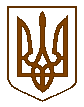 УКРАЇНАБілокриницька   сільська   радаРівненського   району    Рівненської    області(двадцять сьома позачергова сесія сьомого скликання)РІШЕННЯвід  08 червня   2018 року                                                                                  № 772Про затвердження проекту землеустрою та передачу земельної ділянки в оренду ПрАТ «Рівнеобленерго» для розміщення, будівництва, експлуатації та обслуговування будівель і споруд об’єктів передачі електричної та теплової енергіїв с.Антопіль  та затвердження втратсільськогосподарського та лісогосподарського виробництва	Розглянувши проект землеустрою щодо відведення земельної ділянки в оренду ПрАТ «Рівнеобленерго» та керуючись пунктом 34 частини першої статті 26 Закону України “ Про місцеве самоврядування в Україні ”, статей 12, 93, 124 Земельного кодексу України, сесія Білокриницької сільської радиВ И Р І Ш И Л А :Затвердити проект землеустрою щодо відведення земельних ділянок (кадастрові номери: діл.1- 5624680700:03:009:0176; діл.2- 5624680700:03:009:0175 ) в оренду ПрАТ «Рівнеобленерго» терміном на 49 років для розміщення, будівництва, експлуатації та обслуговування будівель і споруд об’єктів передачі електричної та теплової енергії за адресою Рівненська область Рівненський район с. Антопіль Передати ПрАТ «Рівнеобленерго» земельні ділянки в оренду терміном на 49 (сорок дев’ять) років загальною площею 0,0014 га, а саме: діл.1 - 0,0003 га; діл.2 - 0,0011 га,  за рахунок земель запасу сільськогосподарського призначення, (сільськогосподарські угіддя – рілля) розташованої у межах села Антопіль на території Білокриницької сільської ради Рівненського району Рівненської області для розміщення, будівництва, експлуатації і обслуговування будівель та споруд об’єктів передачі електричної та теплової енергії. Затвердити згідно із постановою Кабінету Міністрів України від 07 листопада 1997 року № 1279 “ Про розміри та Порядок визначення втрат сільськогосподарського виробництва, які підлягають відшкодуванню ” втрати сільськогосподарського виробництва ПрАТ «Рівнеобленерго» в сумі 153,06  грн., спричинені вилученням 0,0014 га сільськогосподарських угідь – ріллі із земель сільськогосподарського призначення Білокриницької сільської ради для розміщення, будівництва, експлуатації і обслуговування будівель та споруд об’єктів передачі електричної та теплової енергії. ПрАТ «Рівнеобленерго» втрати сільськогосподарського виробництва в сумі 153,06 грн., в двомісячний термін перерахувати бюджету Білокриницької сільської ради Рівненського району на рахунок № 33212848700300 МФО 833017 ЗКПО 38012756 у відділенні Державної казначейської служби України в Рівненському районі.Орендну плату встановити в розмірі 6 % від нормативно – грошової оцінки.Заключити договір оренди земельної ділянки згідно чинного законодавства.Дотримуватись обов’язків землекористувачів земельних ділянок у відповідності до ст. 96 Земельного кодексу України.Контроль за виконанням даного рішення покласти на земельну комісію сільської ради.Сільський голова                                                                                       Т. Гончарук